吉田地区地域コミュニティ　　平成28年11月17日　　　　　　　　　事務局だより　　　　　28年度第9号　　第10回子ども夢会議開催	青少年育成部会　平成28年11月13日(日)午前10時より吉田中学校体育館において、子ども夢会議が　開催されました。　１部は佐賀市教育委員会まなざし運動推進室古木知也先生による、「未来へ、乾杯！」　～子供達の幸せを願って～の演題で、小学1年生から中学3年生までの児童生徒や　父兄・住民約250名の人達へ○夢を持とう！夢を追いかけよう！○根っ子になろう！　○感性豊かになろう！と歌を交えて、わかりやすく話されました。　２部は小学５年から中学３年までが、グループに分かれて「吉田の自然」「吉田の産業」　について話し合い、自慢したいところを「５・７・５」でまとめるものでした。　今回より２部については子ども主体で話し合い進行する、意見交換会となった。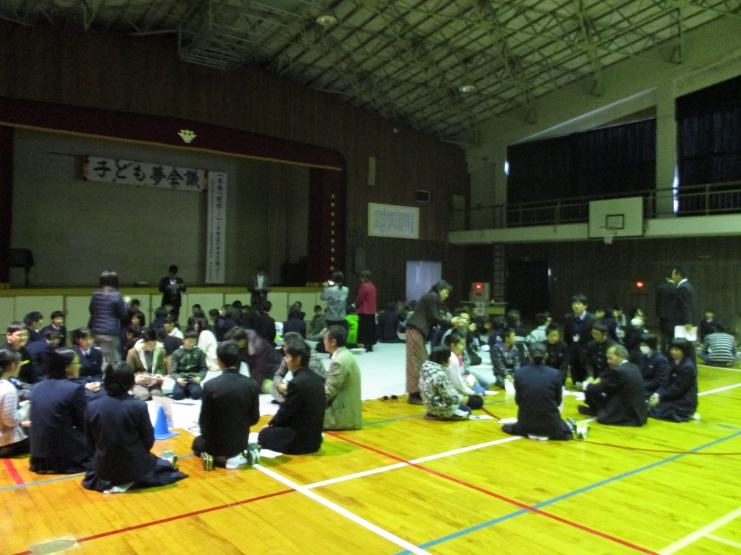 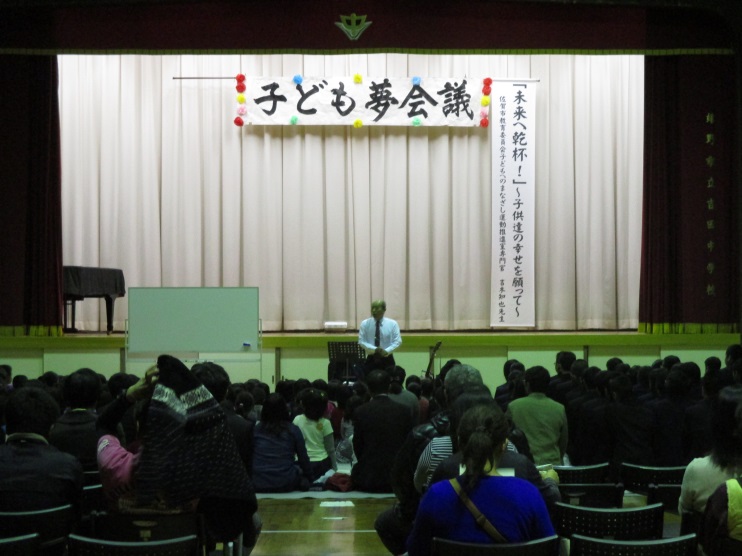 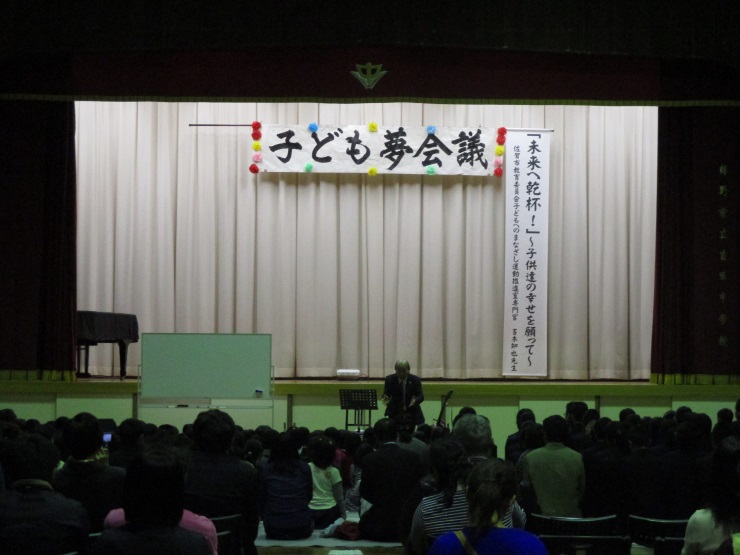 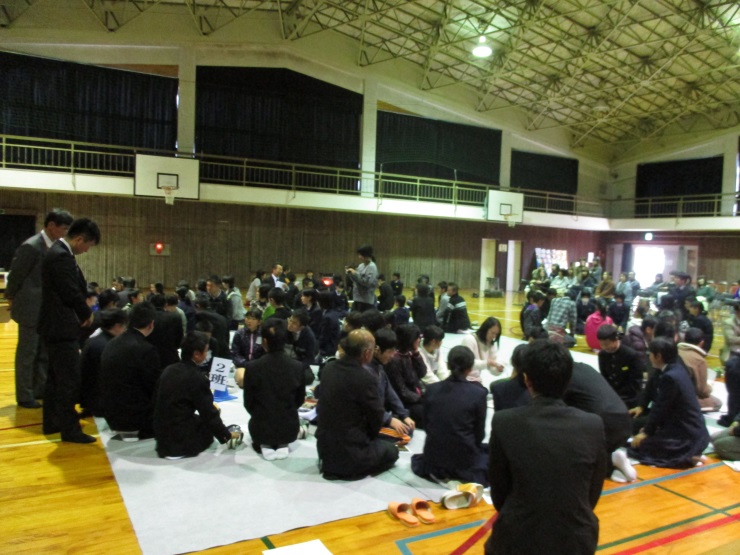 クリーン＆フラワー大作戦実施される11月4日(金)吉田小学校運動場において「クリーン＆フラワー大作戦」が実施されました。小中学校合同のクリーン作戦(学校周辺のゴミ拾いと職場の窓拭き)とフラワー大作戦が同時に実施されたもので、ゴミ拾いでは数は少なかったものの、いろんなゴミの多さとポイ捨ての実態を思い知らされた。フラワー大作戦は、小学１年生から中学３年までが一緒になって土入れから花苗を植えるところまで作業をして、目的である「花苗の世話を通して自然を愛する心と豊かな心情を育み誰に対しても思いやりの心で接する態度を養い、郷土を愛する心」ができたものと思う。大事に育ててきれいな花が咲くのが楽しみである。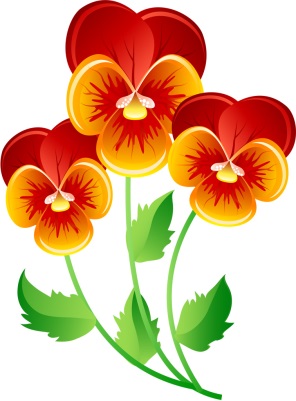 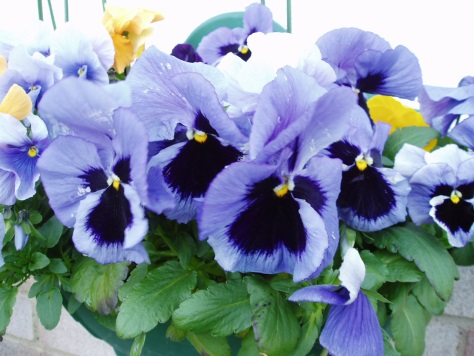 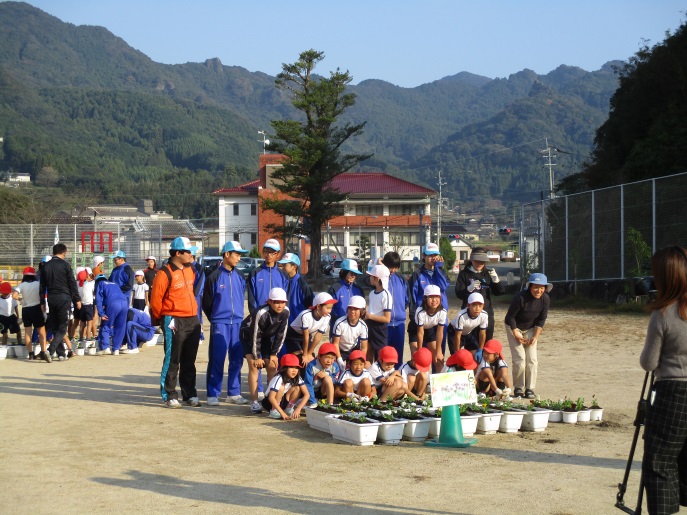 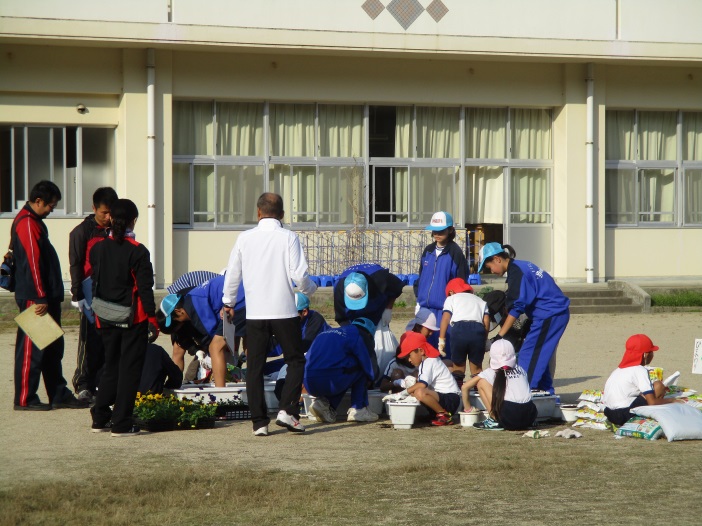 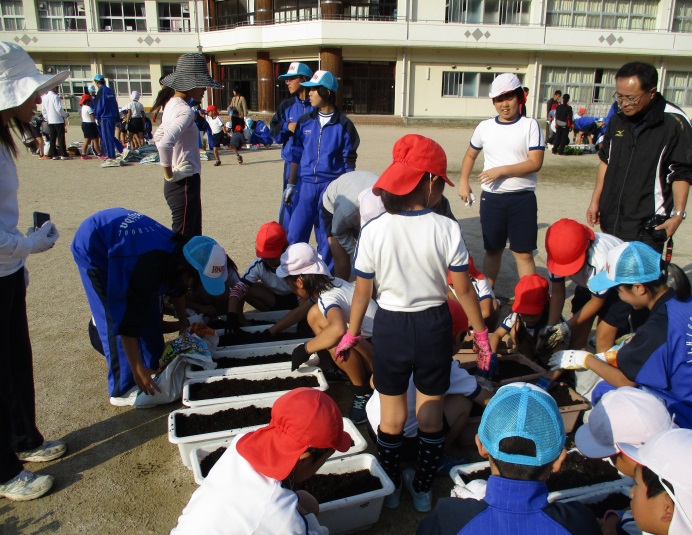 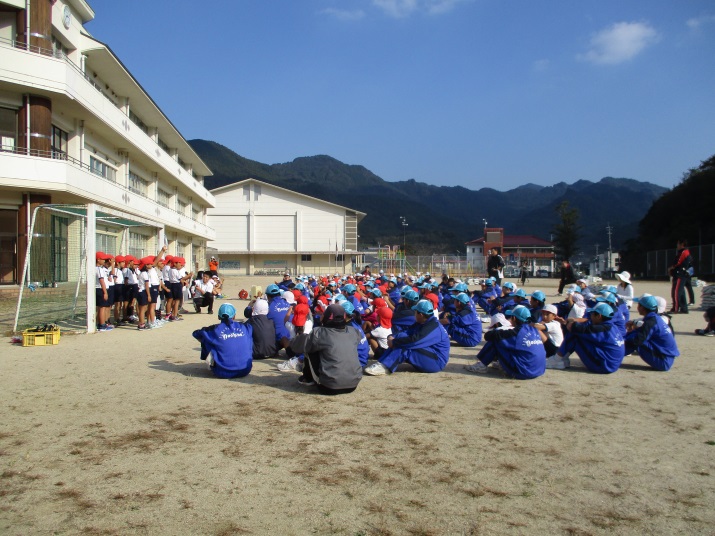 